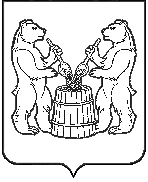 АДМИНИСТРАЦИЯ  УСТЬЯНСКОГО МУНИЦИПАЛЬНОГ РАЙОНА  АРХАНГЕЛЬСКОЙ ОБЛАСТИПОСТАНОВЛЕНИЕот 9 декабря 2022 года № 2333 р.п. ОктябрьскийО внесении изменений в муниципальную программу «Профилактика преступлений, терроризма, экстремизма и иных правонарушений в Устьянском муниципальном районе» В соответствии  с Федеральными законами от 6 марта 2006 года № 35-ФЗ «О противодействии терроризму», от 6 октября 2003 года № 131-ФЗ «Об общих принципах организации местного самоуправления в Российской Федерации», от 25 июля 2002 года № 114-ФЗ «О противодействии экстремистской деятельности», Указом Президента Российской Федерации от 15 июня 2006 года № 116 «О мерах по противодействию терроризму», на основании постановления администрации Устьянский муниципальный район от 2 марта 2022года  № 391 «Об утверждении Порядка разработки, реализации и оценки эффективности муниципальных программ Устьянского муниципального района и актуализации положений мероприятий администрация Устьянского муниципального района ПОСТАНОВЛЯЕТ:1. Внести изменения  в муниципальную программу, утвержденную постановлением администрации муниципального образования «Устьянский муниципальный район» № 1452 от 14 ноября 2019 года «Профилактика преступлений, терроризма, экстремизма и иных правонарушений в Устьянском муниципальном районе», изложив ее в новой редакции  согласно приложению  к настоящему постановлению.2. Настоящее постановление разместить на официальном сайте  Устьянского муниципального района и в ГАС «Управление».3.Контроль за исполнением настоящего постановления оставляю за собой. 4.Настоящее постановление вступает в силу со дня его подписания.Приложение к постановлению  администрации Устьянского муниципального районаот 9 декабря  2022  года № 2333ПАСПОРТмуниципальной программы «Профилактика преступлений, терроризма, экстремизма и иных правонарушений в Устьянском муниципальном районе» Содержание проблемы и обоснование необходимости ее решения программными методамиОсновной принципами противодействия экстремизму терроризму на территории Устьянского района является консолидация сил и средств в единой координации действий только программным методом, что может способствовать:- обобщению и анализу состояния криминогенной обстановки на территории района, результатам работы по борьбе с преступностью, охране общественного порядка и общественной безопасности, с выработкой конкретных мер, направленных на совершенствование этой работы: - анализ состояния криминогенной обстановки, результатов работы по борьбе с преступностью, охране общественного порядка и общественной безопасности:- координация действий правоохранительных органов, органов государственной власти, органов местного самоуправления, политических партий, общественных и религиозных объединений по пресечению экстремистских проявлений;- проведение профилактической работы с лицами, подверженными влиянию идеологии экстремизма;- обеспечение повышения уровня подготовки сотрудников правоохранительных органов по вопросам выявления, пресечения, раскрытия, профилактики и квалификации экстремистских проявлений;- обеспечение совместно с ОИВ, ОМСУ и организаторами собраний, митингов, демонстраций, шествий и других публичных мероприятий безопасности граждан и общественного порядка в местах их проведения;-выявление и устранение источников и каналов финансирования экстремистской деятельности; Основные цели и задачи, сроки реализации ПрограммыЦелью программы является:Снижение уровня преступности и повышение уровня безопасности граждан на территории Устьянского муниципального района.Мероприятия программы направлены на решение следующих задач:Предупреждение преступлений.Материально-техническое обеспечение, финансирование программных мероприятий.Профилактика преступлений, устранение причин и условий, способствующих осуществлению террористической и экстремистской деятельности.Срок реализации программы в один этап в один  этап  – 2020 - 2024 годы;  Ресурсное обеспечение программыФинансирование мероприятий Программы осуществляется за счет средств муниципального бюджета. Общий объем финансирования согласно таблице № 4.Объемы финансирования Программы за счет муниципального бюджета носят прогнозный характер и подлежат ежегодному уточнению в установленном порядке при формировании проекта муниципального бюджета на очередной финансовый год.Перечень и значения целевых показателей( в табл. 1)Перечень основных мероприятий (в табл. 3)1.Мероприятия по предупреждению преступлений, терроризма, экстремизма и других правонарушений (проведение  комиссий по антитеррористической безопасности раз в квартал). Обобщать и анализировать состояние криминогенной обстановки на территории района, результаты работы по борьбе с преступностью, охране общественного порядка и общественной безопасности, с выработкой конкретных мер, направленных на совершенствование этой работы: - анализ состояния криминогенной обстановки, результатов работы по борьбе с преступностью, охране общественного порядка и общественной безопасности:- координация действий правоохранительных органов, органов государственной власти, органов местного самоуправления, политических партий, общественных и религиозных объединений по пресечению экстремистских проявлений;- проведение профилактической работы с лицами, подверженными влиянию идеологии экстремизма;- обеспечение повышения уровня подготовки сотрудников правоохранительных органов по вопросам выявления, пресечения, раскрытия, профилактики и квалификации экстремистских проявлений;- обеспечение совместно с ОИВ, ОМСУ и организаторами собраний, митингов, демонстраций, шествий и других публичных мероприятий безопасности граждан и общественного порядка в местах их проведения;- выявление и устранение источников и каналов финансирования экстремистской деятельности;Мониторинг в сфере противодействия экстремисткой деятельности на территории  муниципального образования; комплексные меры, направленные на развитие гражданского общества, воспитание гражданской солидарности, патриотизма и интернационализма, поддержание мира и согласия, противодействие любым проявлениям экстремизма. Информирование населения через СМИ, интернет ресурсы, проведение семинаров, направленное изучение тематических рекомендаций населением через листовки, буклеты.2. Проводить командно-штабные тренировки и учения на территории района по действиям районных служб правоохранительных органов  при возникновении и ликвидации последствий ЧС криминогенного, террористического, экстремистского и иных правонарушений  (по тематике учения КШТ)3.Материально – техническое обеспечение для выполнения мероприятий по антитеррористической защищенности объектов (территорий) в рамках полномочий ОМСУ4.Мониторинг по выявлению субкультур (выявление и профилактика участия взрослого населения  и школьников в организациях, осуществляющих социально негативную деятельность). Мониторинг в сфере противодействия экстремисткой деятельности на территории  муниципального образования, проведение работ направленной на формирование толерантного отношения к представителям иной национальности, религии социальной группы, непринятия идеологии  насилия и террора, мероприятия посвященные освещению культурного и регионального многообразия и единства народов, истории и последствий религиозной нетерпимости, геноцида, и других преступлений, порожденных религиозным экстремизмом, повышению правовой грамотности граждан. Механизмы реализации программыРеализация программы осуществляется заказчиком, который обеспечивает согласованные действия по подготовке и реализации программных мероприятий, целевому эффективному использованию бюджетных средств.Финансирование программы за счет средств муниципального бюджета осуществляется в установленном порядке в соответствии с утвержденными ассигнованиями на очередной финансовый год.Мониторинг по выявлению субкультур (выявление и профилактика участия взрослого населения  и школьников в организациях, осуществляющих социально негативную деятельность).Профилактика экстремистской деятельности, гармонизации межэтнических  отношений, недопущению проявления фактов национализма и ксенофобии среди взрослого населения и несовершеннолетних.Комплексные меры, направленные на развитие гражданского общества, воспитание гражданской солидарности, патриотизма и интернационализма, поддержание мира и согласия, противодействие любым проявлениям экстремизма.Описание ожидаемых результатов реализаций муниципальной программы.Предполагается, что реализация Программы позволит обеспечить:Задача 1.Предупреждение преступлений.Мероприятие.1.1. Мероприятия по предупреждению преступлений, терроризма, экстремизма и других правонарушений; (проведение  комиссий по антитеррористической безопасности раз в квартал).Планируемые результаты: Проведение ежеквартальных комиссий с надзорными органами о ситуации по профилактике и предупреждения нарушений по АТК – 20 комиссий АТК за период действия программы с 2020- 2024 год.Мероприятие 1.2. Проводить командно-штабные тренировки и учения на территории района по действиям районных служб правоохранительных органов  при возникновении и ликвидации чрезвычайных ситуаций криминогенного, террористического, экстремистского и иных правонарушений  (по тематике командно-штабных тренировок).Планируемые результаты: Обучение (КШТ, КШУ)    районных служб при возникновении и ликвидации последствий ЧС криминогенного, террористического, экстремистского и иных правонарушений    - 5 обучений в рамках проводимых  командно-штабных учений РСЧС (КШТ).Задача 2.Материально-техничекое обеспечение, финансирование программных мероприятий.Мероприятие 2.1. Мероприятия по предупреждению преступлений, терроризма, экстремизма и других правонарушений ,выполнение мероприятий в сфере мобилизации и мобилизационной подготовки в рамках территориальной подготовки.Планируемые результаты: Обеспечение  деятельности органов местного самоуправления  и общественных организации  в охране общественного порядка на территории Устьянского района (финансовое обеспечение мероприятий, закупка оборудования, приобретение печатной продукции, баннеров)Задача 3.Профилактика преступлений, устранение причин и условий, способствующих осуществлению террористической и экстремистской деятельности.Мероприятие 3.1. Мероприятия по предупреждению преступлений, терроризма, экстремизма и других правонарушений по соглашению о передаче полномочий поселений мун.району.Планируемые результаты: Гармонизация межэтнических  отношений, недопущению проявления фактов национализма и ксенофобии среди взрослого населения и несовершеннолетних. Профилактика экстремистской деятельности путем размещения  не  менее 24 публикаций за период действия программы в СМИ и интернет ресурсах.Таблица 1Сведения о составе и значениях целевых показателей (индикаторов) муниципальной программы «Профилактика преступлений, терроризма, экстремизма и иных правонарушений в Устьянском муниципальном районе» Таблица 2Порядок расчета целевых показателей муниципальной программы «Профилактика преступлений, терроризма, экстремизма и иных правонарушений в Устьянском муниципальном районе» Таблица 3Перечень мероприятий муниципальной программы  «Профилактика преступлений, терроризма, экстремизма и  иных правонарушений в Устьянском муниципальном районе»Таблица 4РАСПРЕДЕЛЕНИЕОБЪЕМОВ ФИНАНСИРОВАНИЯ ПРОГРАММЫ ПО ИСТОЧНИКАМ,НАПРАВЛЕНИЯМ РАСХОДОВАНИЯ СРЕДСТВ И ГОДАМ (руб)Глава Устьянского муниципального района          С.А. КотловНаименование программыПрофилактика преступлений, терроризма, экстремизма и иных правонарушений в Устьянском муниципальном районеОтветственный исполнитель программыАдминистрация Устьянский муниципальный район в лице отдела гражданской обороны и чрезвычайных ситуацийСоисполнители программыОтсутствует.Мероприятия1.1 Мероприятия по предупреждению преступлений, терроризма, экстремизма и других правонарушений (проведение  комиссий по антитеррористической безопасности раз в квартал).Мероприятия1.2. Проведение командно-штабных тренировок и учений на территории района по действиям районных служб правоохранительных органов  при возникновении и ликвидации чрезвычайных ситуаций криминогенного, террористического, экстремистского и иных правонарушений  (по тематике командно-штабных тренировок).Мероприятия2.1. Мероприятия по предупреждению преступлений, терроризма, экстремизма и других правонарушений ,выполнение мероприятий в сфере мобилизации и мобилизационной подготовки в рамках территориальной подготовки.Мероприятия3.1. Мероприятия по предупреждению преступлений, терроризма, экстремизма и других правонарушений по соглашению о передаче полномочий поселений мун.району.Цели         
программыСнижение уровня преступности и повышение уровня безопасности граждан на территории Устьянского муниципального района.Задачи программыПредупреждение преступлений.Материально-техничекое обеспечение, финансирование программных мероприятий.Профилактика преступлений, устранение причин и условий, способствующих осуществлению террористической и экстремистской деятельностиСроки и этапы       
реализации программы
в один  этап  – 2020 - 2024 годы;Объемы и источники  
финансирования      
программыобщий объем финансирования 600 700,00   рублей,  
в том числе:средства федерального бюджета - 0  рублей;                                     
средства областного бюджета – 0  рублей;   
средства местного (районного) бюджета –600 700,00   рублей; 
внебюджетные источники – по факту поступления  рублей№ п/пНаименование целевого показателя (индикатора)Единица измеренияЗначения целевых показателей (индикаторов)Значения целевых показателей (индикаторов)Значения целевых показателей (индикаторов)Значения целевых показателей (индикаторов)Значения целевых показателей (индикаторов)Значения целевых показателей (индикаторов)№ п/пНаименование целевого показателя (индикатора)Единица измерениятекущий 2019 год2020 год 2021 год 2022 год 2023 год 2024 год № п/пНаименование целевого показателя (индикатора)Единица измеренияотчетпрогноз прогнозпрогнозпрогнозпрогноз1Проведение ежеквартальных антитеррористических комиссий с надзорными органами о ситуации по профилактике и предупреждению экстремизма, терроризма - заслушивание надзорных органов о профилактике преступлений террористического и экстремистского характера, выполнение мероприятий комплексного плана  противодействия идеологии терроризма в Архангельской области на 2022 и 2023 (Утвержденного Распоряжением № 113-р от 04 марта 2022 года)комиссия4444442Участие в проведении  командно-штабных тренировок и учений на территории района по действиям районных служб при возникновении и ликвидации последствий ЧС криминогенного, террористического, экстремистского и иных правонарушенийтренировки-111113Закупка оборудования для обеспечения  деятельности органов местного самоуправления  и общественных организации  в охране общественного порядка на территории Устьянского района.учреждения-111114Профилактика в сфере противодействия  экстремисткой деятельности на территории  муниципального образования путем публикации информации в СМИПубликации ---4812№ п/пНаименование целевого показателяПорядок расчетаИсточник информации12341Проведение ежеквартальных антитеррористических комиссий с надзорными органами о ситуации по профилактике и предупреждению экстремизма, терроризма - заслушивание надзорных органов о профилактике преступлений террористического и экстремистского характера, выполнение мероприятий комплексного плана  противодействия идеологии терроризма в Архангельской области на 2022 и 2023 (Утвержденного Распоряжением № 113-р от 04 марта 2022 года)Комиссия АТК Ао, план работы АТК.2Участие в проведении  командно-штабных тренировок и учений на территории района по действиям районных служб при возникновении и ликвидации последствий чрезвычайной ситуации криминогенного, террористического, экстремистского и иных правонарушенийКомиссия АТК Ао, план работы АТК.3Закупка оборудования для обеспечения  деятельности органов местного самоуправления  и общественных организации  в охране общественного порядка на территории Устьянского района.Договор купли-продажи, план работы АТК.4Профилактика в сфере противодействия  экстремисткой деятельности на территории  муниципального образования путем публикации информации в СМИМониторинг, план работы АТК.N 
п/пНаименование   
мероприятия    
программыОтветственныйисполнительСоисполнительСрок   
начала / 
окончания
работИсточники
финанси- 
рованияОбъемы финансирования, в т.ч. по годам   .(руб.)Объемы финансирования, в т.ч. по годам   .(руб.)Объемы финансирования, в т.ч. по годам   .(руб.)Объемы финансирования, в т.ч. по годам   .(руб.)Объемы финансирования, в т.ч. по годам   .(руб.)Объемы финансирования, в т.ч. по годам   .(руб.)Объемы финансирования, в т.ч. по годам   .(руб.)Ожидаемые результаты реализации мероприятияN 
п/пНаименование   
мероприятия    
программыОтветственныйисполнительСоисполнительСрок   
начала / 
окончания
работИсточники
финанси- 
рованиявсего2020202120222022202320241 2345678910101112  1.1.Мероприятия по предупреждению преступлений, терроризма, экстремизма и других правонарушений; (проведение  комиссий по антитеррористической безопасности раз в квартал). Администрация «Устьянский муниципальный район»----------2020-2024 гг.Без финансирования0000000Проведение ежеквартальных комиссий с надзорными органами о ситуации по профилактике и предупреждения нарушений по АТК – 20 комиссий АТК за период действия программы с 2020- 2024 год;1.2Проведение командно-штабных тренировок и учений на территории района по действиям районных служб правоохранительных органов  при возникновении и ликвидации чрезвычайных ситуаций криминогенного, террористического, экстремистского и иных правонарушений  (по тематике командно-штабных тренировок).Администрация «Устьянский муниципальный район» ----------2020-2024 гг.Без финансирования0000000Обучение (КШТ, КШУ)    районных служб при возникновении и ликвидации последствий ЧС криминогенного, террористического, экстремистского и иных правонарушений    - 5 обучений в рамках проводимых  командно-штабных учений РСЧС (КШТ)2.1.Мероприятия по предупреждению преступлений, терроризма, экстремизма и других правонарушений ,выполнение мероприятий в сфере мобилизации и мобилизационной подготовки в рамках территориальной подготовки.Администрация «Устьянский муниципальный район»---------2020-2024 гг.районный 
бюджет595 700110 00089 10089 100166 600105 000105 000Обеспечение  деятельности органов местного самоуправления  и общественных организации  в охране общественного порядка на территории Устьянского района (финансовое обеспечение мероприятий, закупка оборудования, приобретение печатной продукции, баннеров)3.1.Мероприятия по предупреждению преступлений, терроризма, экстремизма и других правонарушений по соглашению о передаче полномочий поселений муниципальному району.Администрация «Устьянский муниципальный район» ---------2020-2024 гг.районный бюджет50000200005000Гармонизация межэтнических  отношений, недопущению проявления фактов национализма и ксенофобии среди взрослого населения и несовершеннолетних. Профилактика экстремистской деятельности путем размещения  не  менее 24 публикаций за период действия программы в СМИ и интернет ресурсах, изготовление буклетов и листовокИтого финансирование мероприятий по программе600700110 00089 10089 100186 600110000105 000Источники и направления       
финансирования           Объем     
финансирования, всего     В том числе по годамВ том числе по годамВ том числе по годамВ том числе по годамВ том числе по годамИсточники и направления       
финансирования           Объем     
финансирования, всего     202020212022202320241234567Всего по программе, в том числе:     600700110 00089 100186 600110000105 000местный бюджет                      600700110 00089 100186 600110000105 000областной бюджет                    000000федеральный бюджет                  000000внебюджетные источники              000000